ФЕДЕРАЛЬНОЕ ГОСУДАРСТВЕННОЕ АВТОНОМНОЕ УЧРЕЖДЕНИЕ ДОПОЛНИТЕЛЬНОГО ПРОФЕССИОНАЛЬНОГО ОБРАЗОВАНИЯ «СЕВЕРО-КАВКАЗСКИЙ УЧЕБНО-ТРЕНИРОВОЧНЫЙ ЦЕНТР ГРАЖДАНСКОЙ АВИАЦИИ»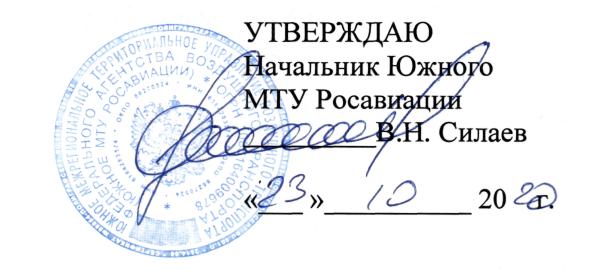 ДОПОЛНИТЕЛЬНАЯ ПРОФЕССИОНАЛЬНАЯ ПРОГРАММАПОВЫШЕНИЯ КВАЛИФИКАЦИИ«ПЕРЕПОДГОТОВКА СПЕЦИАЛИСТОВ ПО ТЕХНИЧЕСКОМУ ОБСЛУЖИВАНИЮ ВС НА САМОЛЕТ ЯК-42 (ЯК-42Д)  С ДВИГАТЕЛЕМ Д-36»(АиРЭО)г. Ростов-на-Дону2020г.Продолжительность обучения по данной программе составляет 161 учебных (академических) часов. Срок обучения по программе – 26-30 календарных дня (в зависимости от продолжительности учебного дня). Продолжительность и режим занятий:- продолжительность учебного часа – 45 минут, -максимальная продолжительность учебного дня  - 8 учебных часов. -форма контроля –текущий контроль, экзамены, зачёты.Перечень учебных дисциплин:№п/пНаименование учебных дисциплинКоличество часовКоличество часовКоличество часов№п/пНаименование учебных дисциплинВсегоЧас.ЛекцииЧас.Практ.занятияЧас.1. Электрооборудование самолета Як-42, Як-42Д с двигателем Д-36 и его техническая эксплуатация474332.Приборное оборудование самолета   Як-42, Як-42Д с двигателем Д-36 и его техническая эксплуатация494623.Радиооборудование самолета   Як-42, Як-42Д с двигателем Д-36 и его техническая эксплуатация353224.Нормативные и регламентирующие документы по технической эксплуатации и обслуживанию воздушных судов гражданской авиации Российской Федерации985.Общие сведения о конструкции самолета Як-42, Як-42Д с двигателем Д-36446.Общие сведения о конструкции двигателя Д-36447.Авиационная безопасность988.Человеческий фактор44 ИТОГО:1611497